	                                Проект               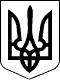 УКРАЇНАЧЕЧЕЛЬНИЦЬКА РАЙОННА РАДАВІННИЦЬКОЇ ОБЛАСТІРІШЕННЯ  №__ травня  2018 року                                                                 19   сесія 7 скликання Про затвердження технічної документації з нормативної грошової оцінки земельної ділянки, що передбачається до надання в оренду ТОВ «Агрофірма «Україна-О» на території  Каташинської сільської ради  Чечельницького району Вінницької області 	Розглянувши технічну документацію з нормативної грошової оцінки земельної ділянки, що передбачається до надання в оренду ТОВ «Агрофірма «Україна-О» на території  Каташинської сільської ради  Чечельницького району Вінницької області, розроблену ДП ТДВ «НВК «Світязь» - «Департамент землеустрою, кадастру та ГІС»,  керуючись статтями 10, 124, 186 Земельного Кодексу України, статтями 13, 23 Закону України «Про оцінку земель», статтями 4, 21 Закону України «Про оренду землі», статтею 43 Закону України «Про місцеве самоврядування в Україні», враховуючи висновок державної експертизи землевпорядної документації Головного управління Держгеокадастру у Вінницькій області, висновок постійної комісії районної ради з питань земельних ресурсів та охорони довкілля, районна рада ВИРІШИЛА:	1. Затвердити технічну документацію з нормативної грошової оцінки земельної ділянки, що передбачається до надання в оренду ТОВ «Агрофірма «Україна-О» на території  Каташинської сільської ради  Чечельницького району Вінницької області (за межами населеного пункту) загальною  площею   12,2110  га з визначеною сумою  318768 грн 82 коп.		2. Контроль за виконанням цього рішення покласти на постійну комісію районної ради з  питань  земельних   ресурсів  та  охорони  довкілля  (Федчишен М.О.).Голова районної ради                                                       С.В. П’яніщукФедчишен М.О.Катрага Л.П.Кривіцька І.О.Лисенко Г.М.Крук Н.А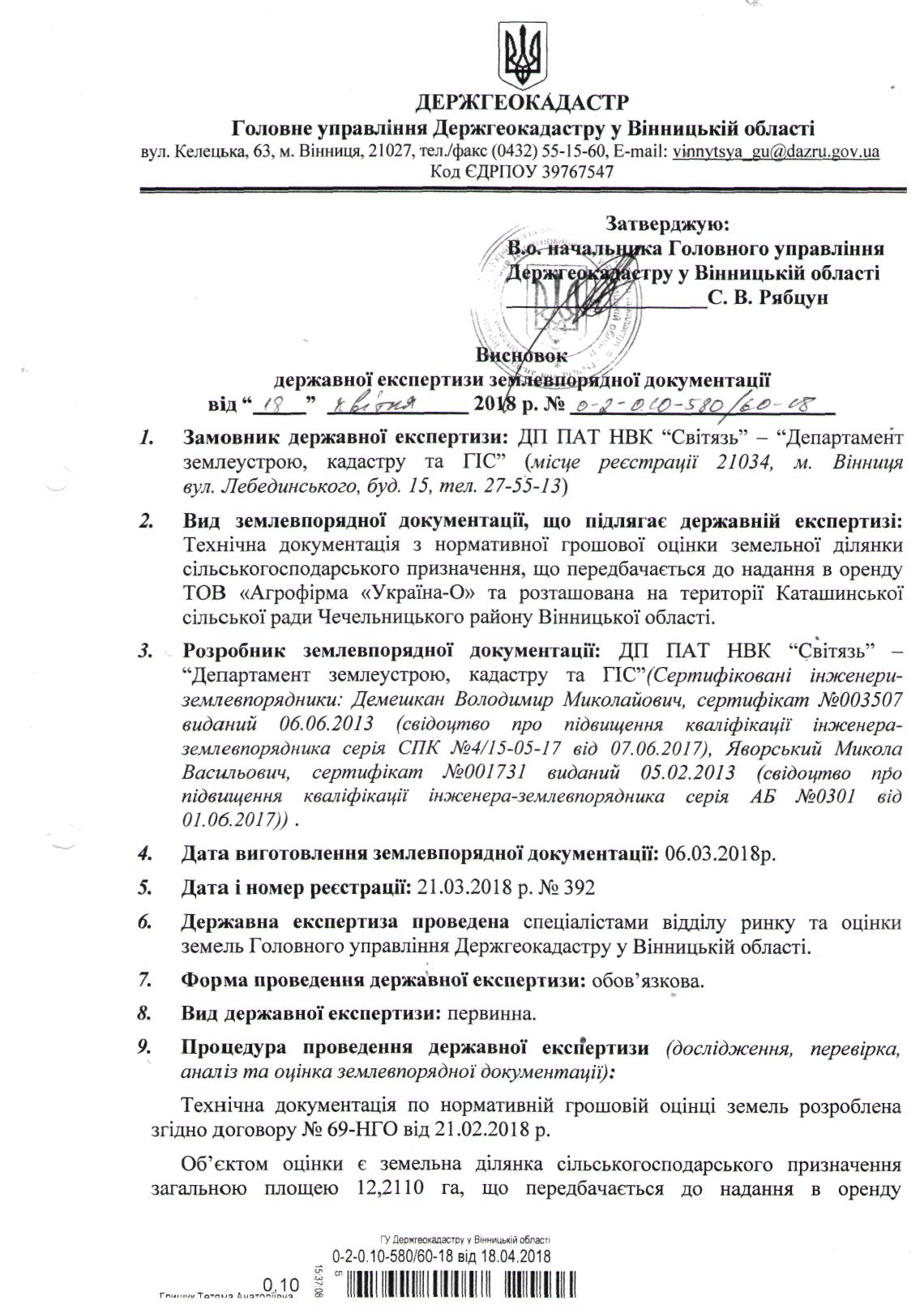 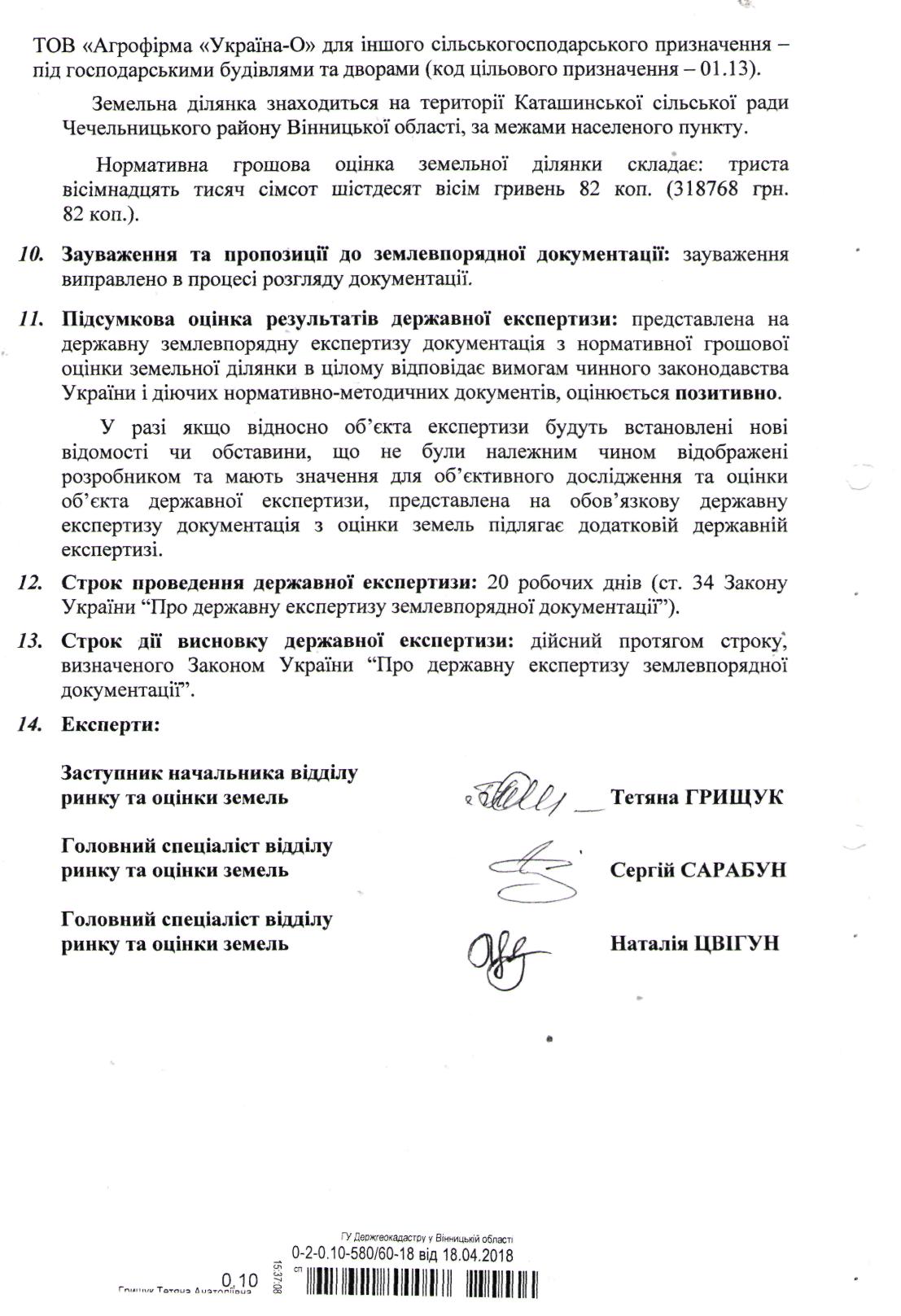 